Alternative 2 English - To write my version of the story.Read the sentences in each paragraph carefully then write them in the correct order. When you’re writing them try to improve them by adding an adjective or an adverb like we have practiced last week.Paragraph 3: 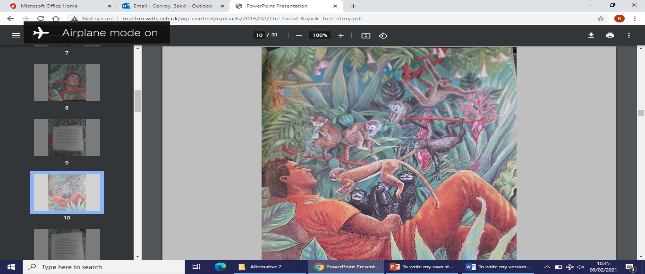 ……………………………………………………………………………………………………………………………………………………………………………………………………………………………………………………………………………………………………………………………………………………………………………………………..……………………………………………………………..……………………………………………………………..Paragraph 4: 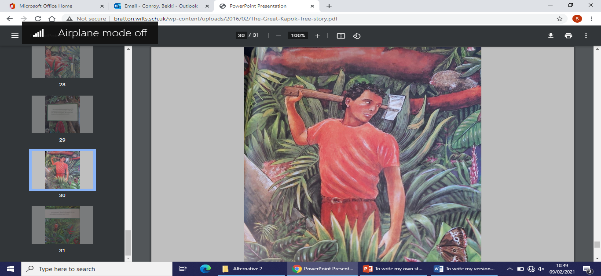 ……………………………………………………………………………………………………………………………………………………………………………………………………………………………………………………………………………………………………………………………………………………………………………………………..……………………………………………………………..……………………………………………………………..